www.eegitimim.com 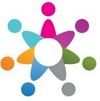 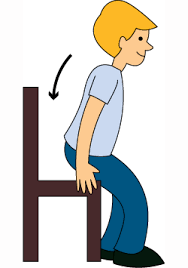 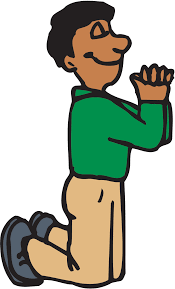 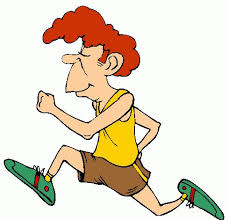 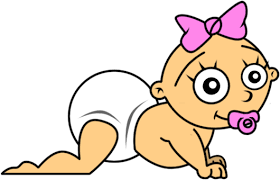 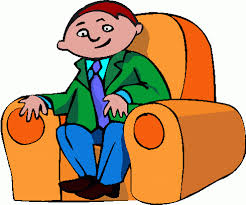 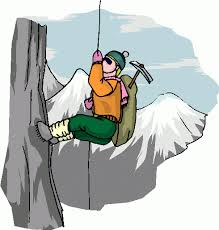 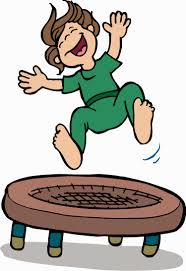 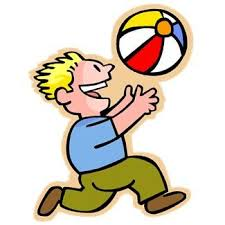 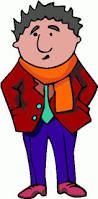 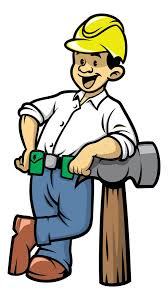 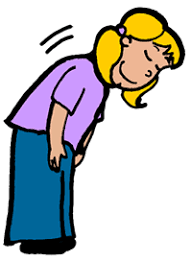 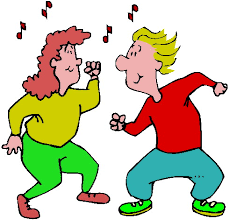 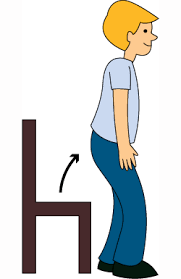 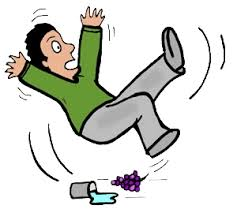 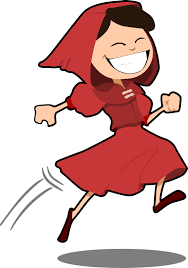 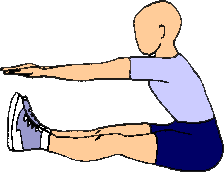 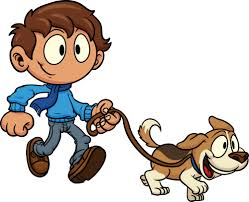 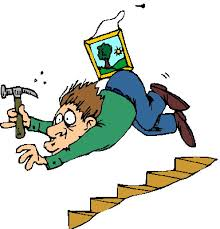 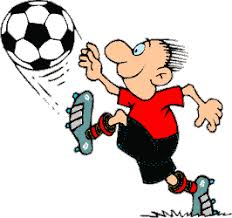 liegen – sitzen – sich setzen – stehen – knien – sich beugen – tanzen – rennen /laufen – fallen (spazieren) gehen – kriechen – klettern – springen – sich anlehnen – werfen – aufstehenschieβen – ausrutschen – hüpfen – streckenliegen – sitzen – sich setzen – stehen – knien – sich beugen – tanzen – rennen /laufen – fallen (spazieren) gehen – kriechen – klettern – springen – sich anlehnen – werfen – aufstehenschieβen – ausrutschen – hüpfen – streckenliegen – sitzen – sich setzen – stehen – knien – sich beugen – tanzen – rennen /laufen – fallen (spazieren) gehen – kriechen – klettern – springen – sich anlehnen – werfen – aufstehenschieβen – ausrutschen – hüpfen – streckenliegen – sitzen – sich setzen – stehen – knien – sich beugen – tanzen – rennen /laufen – fallen (spazieren) gehen – kriechen – klettern – springen – sich anlehnen – werfen – aufstehenschieβen – ausrutschen – hüpfen – streckensich setzenknienrennen /laufenkriechensitzenkletternspringenliegenwerfenstehensich anlehnensich beugentanzenaufstehenausrutschenhüpfenstrecken(spazieren) gehenfallenschieβen